 08.06.04.2020 r. Temat dnia:                                          Zwierzęta na świecie„ Tam w Afryce”- zabawa z pokazywaniemTam w Afryce rzeka Nil  - dzieci wskazują przed sobą rękąW niej krokodyl mały żył -  dz. Robią z dłoni paszczę krokodylaZ tatą krokodylem     -   kłapią „zębami” zrobionymi z dłoniPływał sobie Nilem   -  naśladują dłonią ruch  płynącej rybyI śpiewał tak:    -   naśladowanie dłońmi śpiewuTam w Aryce……Wykonaj zadanie.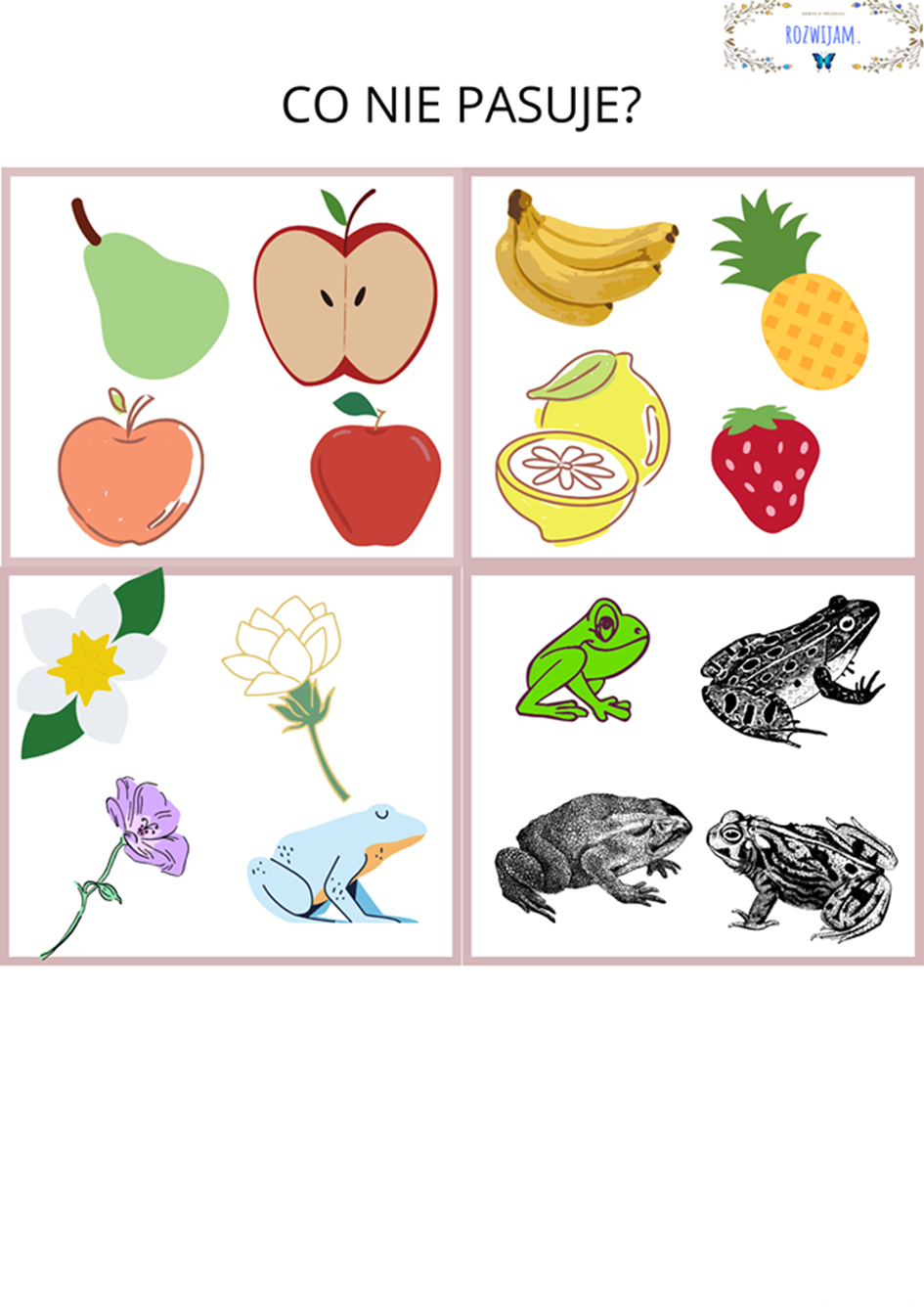 Gdzie mieszkają zwierzęta?- obejrzyj filmy, policz zwierzątka jakie wystąpią w filmach.- „Dżungla i jej mieszkańcy” – youtubePodziel na sylaby i głoski ich nazwy( tukan, papugi, kameleon, goryl, tapir, orangutan)- „ Sawanna i jej mieszkańcy”- youtube Wymień głoski w nazwach zwierząt (gepard, antylopy, hiena, żyrafa, sęp, likaon, bawół)- „ Pustynia i jej mieszkańcy”- youtube  Podaj pierwszą i ostatnią głoskę w nazwach zwierząt( wielbłąd, skorpion, myszoskoczek, oryks, surykatka, Fenek)- „ Zwierzęta dla dzieci-morskie zwierzęta dla dzieci”- youtube  Ułóż tyle klocków ile sylab jest w nazwach zwierząt( płaszczka, delfin, rekin, meduza, foka, żółw, krab, ośmiornica)W którym filmie wystąpiło najwięcej zwierzątek?Ułożenie zbiorów z wstążek i umieszczenie w nich klocków- zwierzątek. Porównanie wielkości zbiorów, ułożenie z klocków cyfr.Zabawa ruchowa- youtube-„ La Bamba-łatwy i przyjemny taniec dla dzieci”.Wskazanie na mapie, globusie miejsc gdzie żyją zwierzęta występujące w filmach.Wykonaj zadanie z KP4.29 – wykorzystanie wiadomości z obejrzanych filmów.Zwierzęta – praca plastyczna- ulep z plasteliny zwierzątka, które najbardziej ci się podobają. Przypomnienie piosenki „ Mucha w mucholocie”- youtube, zabawa ruchowa przy piosence.Dokończ wyrażeniaGroźny jak…Uparty jak…Łagodny jak… W wodzie czuję się jak…Powolny jak…Łazi po płotach jak…Głodny jak….Mądry jak…Przebiegły jak…Pracowity jak…Dumny jak…09.06.2020r – Temat dnia :Z wizytą w ZOOWykonaj zadanie.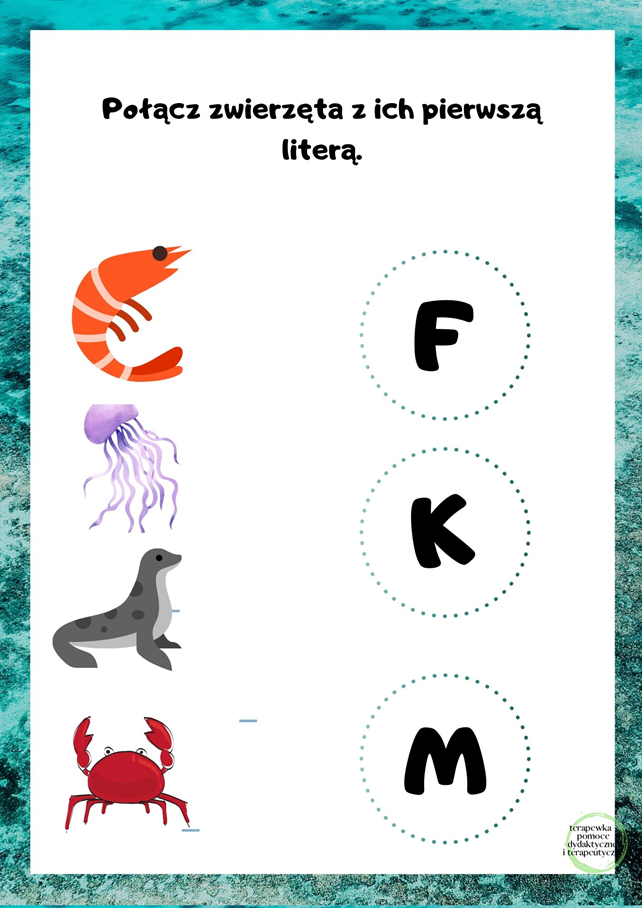 Zabawa przy muzyce-youtube- youtube Kids- Baw się razem z nami.Wykonaj ćwiczenia.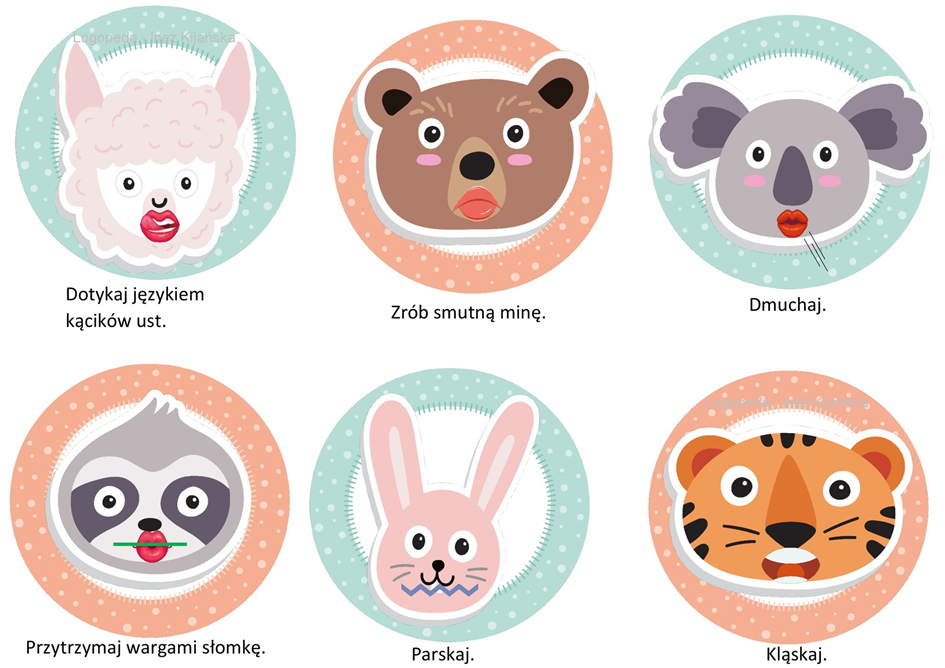 Zbuduj z klocków ZOO, zaprojektuj zagrody dla zwierząt i umieść w nich zwierzątka- wykorzystaj te, które ulepione zostały poprzedniego dnia.10.06.2020- Temat dnia:                    Polskie zwierzęta1.Zabawa przy piosence- youtube- DJ Miki „ Ręce do góry”2. Wykonaj zadanie.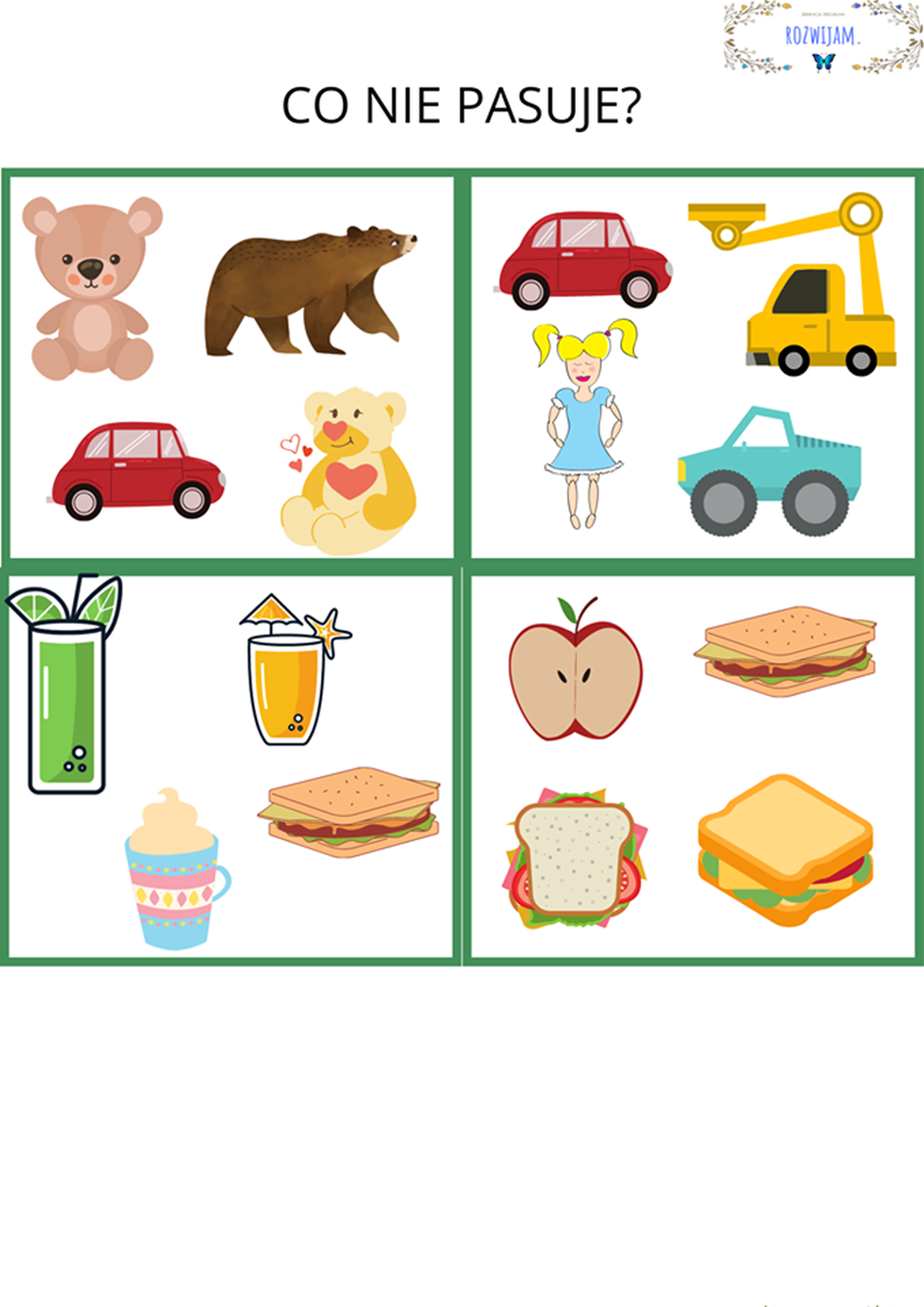 3. Park Narodowy.Obejrzyj film – youtube-„Polskie Parki Narodowe- po co istnieją”- co to jest park narodowy?Symbole parków narodowych w Polsce.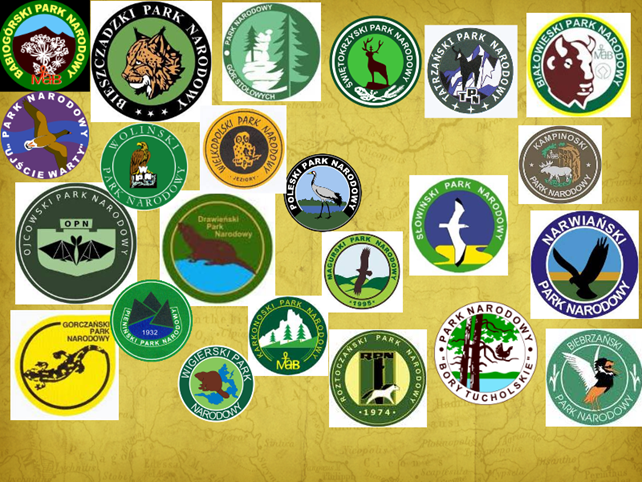 Zachowanie się w Parku Narodowym- youtube- „Polskie Parki Narodowe- dobre maniery”Wykonaj zadanie- KP 4.31aZabawa ruchowa przy piosence -youtube-„ Mucha w Mucholocie”Białowieski Park Narodowy- youtube-„Parki Narodowe w Polsce- 15.Białowieski Park Narodowy”- jakie zwierzę mieszka w tym parku?         8. Żubr- obejrzyj film – youtube-„Żubr”        9. Wykonaj zadanie KP4.31b12.06.2020- Temat dnia:            Zwierzęta aktywne nocąZabawy ruchowe- youtube-„Zabawy ruchowe dla dzieci odcinek 1”Zrób to co zwierzęta- zadania.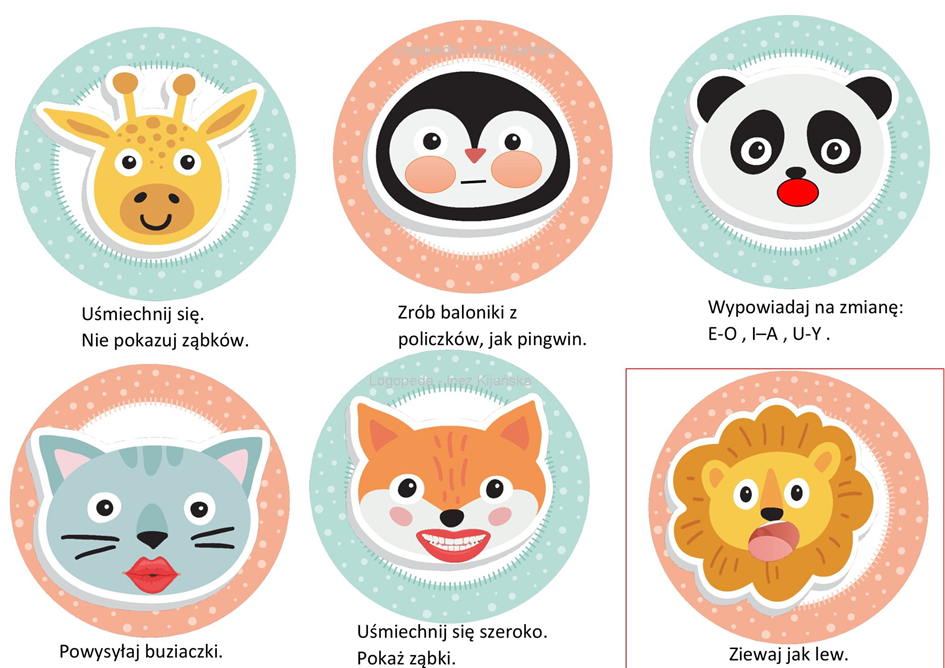 Zwierzęta aktywne w nocy.SOWA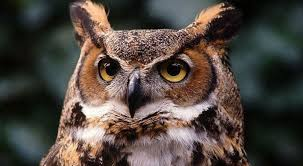 - obejrzyj film- youtube- „10 faktów o sowach”- posłuchaj odgłosów sowy- youtube- „Sowa – odgłosy sowy”NIETOPERZ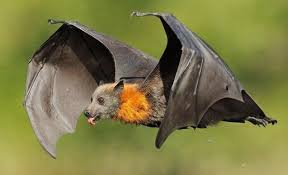 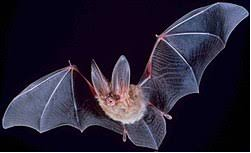 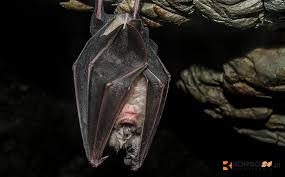 - posłuchaj odgłosów nietoperza- youtube-„ Odgłos nietoperza”Dzięki zjawisku echolokacji mogą poruszać się w nocy. Nietoperz wysyła dźwięk , który odbija się od przeszkody i trafia do jego uszu. Może wtedy ocenić położenie przedmiotów i ominąć je.ĆMA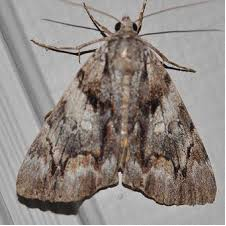 - obejrzyj film- youtube-„Motyle nocne”Wykonaj zadanie- KP4.32bZabawa ruchowa- youtube- „Hit dziecięce przeboje- idziemy do Zoo”Praca plastyczna- nietoperz- origami. Obejrzyj instrukcję- youtube-„ Nietoperze z origami/prosty pomysł”Rozwiąż zagadkiTen ptak dobrze widzi w nocy,bo ma bardzo wielkie oczy.Nocą lata i polujei posępnie pohukujeLedwie rozbłysło światło,a już za chwilę …lecą zewsząd do światłate nocne motyle.Zagadka o nietoperzuMieszka w jaskiniach i dziuplach.W dzień śpi, wisząc głową w dół.Na łowy nocą frunie,czy wiecie co to za stwór?